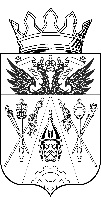 АДМИНИСТРАЦИЯ ВЕРХНЕПОДПОЛЬНЕНСКОГОСЕЛЬСКОГО ПОСЕЛЕНИЯРАСПОРЯЖЕНИЕ10.01.2019                                                  № 12                             х. ВерхнеподпольныйОб утверждении плана реализации муниципальной программы «Содержание, ремонт и реконструкция  внутрипоселковых дорог и тротуаров на территории Верхнеподпольненского сельского поселения» на 2019 год      В соответствии с Постановлением Администрации Верхнеподпольненского сельского поселения от 24.08.2015г. № 125 «Об утверждении порядка разработки, реализации и оценки эффективности муниципальных программ Верхнеподпольненского сельского поселения»        1. Утвердить план реализации муниципальной программы «Содержание, ремонт и реконструкция внутрипоселковых дорог и тротуаров на территории Верхнеподпольненского сельского поселения» на 2019г., утвержденной Постановлением Администрации Верхнеподпольненского сельского поселения от 23.10.2018 № 79, согласно приложению.        2. Разместить данное Распоряжение в сети интернет на сайте Администрации Верхнеподпольненского сельского поселения.        3. Контроль за выполнением Постановления возложить на заместителя Главы Администрации Верхнеподпольненского сельского поселения – И.С. Дашкову.Глава Администрации Верхнеподпольненскогосельского поселения                                                                                     Т.Н. Терских                                                                                         Приложение                                                                                                                                                                                                   к Распоряжению АдминистрацииВерхнеподпольненского сельскогопоселения от 10.01.2019 № 12План реализации муниципальной программы Администрации Верхнеподпольненского сельского поселения «Содержание, ремонт и реконструкция внутрипоселковых дорог и тротуаров на территории Верхнеподпольненского сельского поселения» на 2019 год№ п/пНаименование подпрограммы,основного мероприятия,мероприятия ведомственной целевой программы, контрольного события программыОтветственный 
 исполнитель  
  (заместитель руководителя ОИВ/ФИО)Ожидаемый результат  (краткое описание)Срок    
реализации 
  (дата)Объем расходов <*> (тыс. руб.)Объем расходов <*> (тыс. руб.)Объем расходов <*> (тыс. руб.)Объем расходов <*> (тыс. руб.)Объем расходов <*> (тыс. руб.)№ п/пНаименование подпрограммы,основного мероприятия,мероприятия ведомственной целевой программы, контрольного события программыОтветственный 
 исполнитель  
  (заместитель руководителя ОИВ/ФИО)Ожидаемый результат  (краткое описание)Срок    
реализации 
  (дата)всегообластной
   бюджетрайонный бюджетместный бюджетвнебюджетные
источники123456789101Подпрограмма 1 «Содержание внутрипоселковых дорог и тротуаров Верхнеподпольненского сельского поселения»  Сектор по вопросам имущественных и земельных отношений, сектор по вопросам ЖКХ Администрация Верхнеподпольненского сельского поселения обеспечение благоприятных условий для повышения уровня  чистоты, эстетичности и комфортной среды проживания,  повышение уровня безопасности дорожного движения, благодаря улучшению качества дорожного покрытия внутрипоселковых дорог на территории Верхнеподпольненского сельского поселения;Х1109,9343,10,0766,80,01.1Мероприятие 1 «Содержание внутрипоселковых дорог и тротуаров Верхнеподпольненского сельского поселения»Сектор по вопросам имущественных и земельных отношений, сектор по вопросам ЖКХ Администрация Верхнеподпольненского сельского поселения обеспечение благоприятных условий для повышения уровня  чистоты, эстетичности и комфортной среды проживания,  повышение уровня безопасности дорожного движения, благодаря улучшению качества дорожного покрытия внутрипоселковых дорог на территории Верхнеподпольненского сельского поселения31.12.20191109,9343,10,0766,80,01.2Контрольное событие подпрограммы     «Степень достижения целевых показателей Программы»«Степень соответствия запланированному уровню затрат»,Сектор по вопросам имущественных и земельных отношений, сектор по вопросам ЖКХ Администрация Верхнеподпольненского сельского поселенияобеспечение благоприятных условий для повышения уровня  чистоты, эстетичности и комфортной среды проживания,  повышение уровня безопасности дорожного движения, благодаря улучшению качества дорожного покрытия внутрипоселковых дорог на территории Верхнеподпольненского сельского поселения31.12.2019XXXXX2Подпрограмма 2 «Ремонт  и реконструкция внутрипоселковых дорог и тротуаров Верхнеподпольненского сельского поселения»      Сектор по вопросам имущественных и земельных отношений, сектор по вопросам ЖКХ Администрация Верхнеподпольненского сельского поселения яобеспечение благоприятных условий для повышения уровня  чистоты, эстетичности и комфортной среды проживания,  повышение уровня безопасности дорожного движения, благодаря улучшению качества дорожного покрытия внутрипоселковых дорог на территории Верхнеподпольненского сельского поселенияX0,00,00,00,00,02.1Мероприятие  1 «Текущий и капитальный ремонт внутрипоселковых дорог и тротуаров»Сектор по вопросам ЖКХ Администрации Верхнеподпольненского сельского поселения обеспечение благоприятных условий для повышения уровня  чистоты, эстетичности и комфортной среды проживания,  повышение уровня безопасности дорожного движения, благодаря улучшению качества дорожного покрытия внутрипоселковых дорог на территории Верхнеподпольненского сельского поселения.Х0,00,00,00,00,02.2Мероприятие 2 «Реконструкция  внутрипоселковых дорог» обеспечение благоприятных условий для повышения уровня  чистоты, эстетичности и комфортной среды проживания,  повышение уровня безопасности дорожного движения, благодаря улучшению качества дорожного покрытия внутрипоселковых дорог на территории Верхнеподпольненского сельского поселения31.12.20190,00,00,00,00,02.3Контрольное событие подпрограммы«Степень достижения целевых показателей Программы»«Степень соответствия запланированному уровню затрат»,Сектор по вопросам имущественных и земельных отношений, сектор по вопросам ЖКХ Администрации Верхнеподпольненского сельского поселенияобеспечение благоприятных условий для повышения уровня  чистоты, эстетичности и комфортной среды проживания,  повышение уровня безопасности дорожного движения, благодаря улучшению качества дорожного покрытия внутрипоселковых дорог на территории Верхнеподпольненского сельского поселенияХXXXXX3ИТОГО по программеХ1109,9343,10,0766,80,0